Publicado en Ciudad de México  el 16/08/2017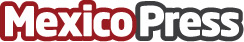 Preparan Grupedsac y Paul Houghtaling noche de Ópera por la SustentabilidadEl reconocido barítono ofrecerá función única con el pianista Kevin Chance, en beneficio del Grupo para Promover la Educación y el Desarrollo Sustentable A.C. El evento será el sábado 19 de agosto para recaudar fondos que le permitan a la agrupación continuar con su labor sustentable en comunidades rurales.  Datos de contacto:FWD Consultores Nota de prensa publicada en: https://www.mexicopress.com.mx/preparan-grupedsac-y-paul-houghtaling-noche-de Categorías: Artes Visuales Música Eventos Solidaridad y cooperación http://www.mexicopress.com.mx